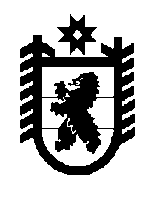 Совет Олонецкого городского поселения –представительный орган муниципального образованияРЕШЕНИЕот 21.01.2021 г. № 234О внесении изменений в решение Совета Олонецкого городского поселения от 29.12.2020 г. № 220 «О бюджете муниципального образования «Олонецкое городское поселение» на 2021 год и плановый период 2022 и 2023 годов» Совет Олонецкого городского поселениярешил:Внести в решение Совета Олонецкого городского поселения «О бюджете муниципального образования «Олонецкое городское поселение» на 2021годи плановый период 2022 и 2023 годов» № 220от 29.12.2020 г. следующие изменения:«Утвердить основные характеристики бюджета Олонецкого городского поселения на 2021 год:общий объем доходов бюджета Олонецкого городского поселения в сумме 51 344,26 тыс. руб.; общий объем расходов бюджета Олонецкого городского поселения в сумме 51 344,26 тыс. руб.;дефицит бюджета Олонецкого городского поселения в сумме 0 тыс. рублей. 1. Приложение № 3 «Распределение бюджетных ассигнований на 2021 год» по разделам и подразделам, целевым статьям и видам расходов классификации расходов бюджетов» изложить в новой редакции;3. Приложение № 5 «Ведомственная структура расходов бюджета Олонецкого городского поселения на 2021 год» изложить в новой редакции.4. Приложение № 7 «Распределение бюджетных ассигнований по целевым статьям (муниципальным программам Олонецкого городского поселения и непрограммным направлениям деятельности), группам и подгруппам видов расходов классификации расходов бюджетов на 2021 год» изложить в новой редакции.Глава Олонецкого городского поселения                                       В.В.Тихонова Приложение № 3к решению Совета Олонецкого городского поселения от 26.01.2021 г. № 233 «О внесении изменений в решение Совета Олонецкого городского поселения от 29.12.2020 года № 220 "О бюджете муниципального образования "Олонецкое городское поселение» на 2020 год и плановый период 2022 и 2023 годов" Распределение бюджетных ассигнований по разделам, подразделам, целевым статьям и видам расходов классификации расходов бюджета на 2020 годПриложение № 5к решению Совета Олонецкого городского поселения от 26.01.2021 г. № 234 «О внесении изменений в Решение Совета Олонецкого городского поселения от 29.12.2020 года № 220 "О бюджете муниципального образования "Олонецкое городское поселение» на 2020 год и плановый период 2022 и 2023 годов" Ведомственная структура расходов бюджета Олонецкого городского поселения на 2021 годПриложение № 7к решению Совета Олонецкого городского поселения от 26.01.2021 г. № 234 «О внесении изменений в Решение Совета Олонецкого городского поселения от 29.12.2020 года № 220 "О бюджете муниципального образования "Олонецкое городское поселение» на 2020 год и плановый период 2022 и 2023 годов" Распределение бюджетных ассигнований по целевым статьям (муниципальным программам Олонецкого городского поселения и непрограммным направлениям деятельности), группам и подгруппам видов расходов классификации расходов бюджетов 2021 годНаименование показателяНаименование показателяНаименование показателяНаименование показателяНаименование показателяНаименование показателяРЗРЗПРПРЦСРЦСРВРВРСуммаСуммаОБЩЕГОСУДАРСТВЕННЫЕ ВОПРОСЫОБЩЕГОСУДАРСТВЕННЫЕ ВОПРОСЫОБЩЕГОСУДАРСТВЕННЫЕ ВОПРОСЫОБЩЕГОСУДАРСТВЕННЫЕ ВОПРОСЫОБЩЕГОСУДАРСТВЕННЫЕ ВОПРОСЫОБЩЕГОСУДАРСТВЕННЫЕ ВОПРОСЫ0101000000000000000000000000000000992,15992,15Функционирование законодательных (представительных) органов государственной власти и представительных органов муниципальных образованийФункционирование законодательных (представительных) органов государственной власти и представительных органов муниципальных образованийФункционирование законодательных (представительных) органов государственной власти и представительных органов муниципальных образованийФункционирование законодательных (представительных) органов государственной власти и представительных органов муниципальных образованийФункционирование законодательных (представительных) органов государственной власти и представительных органов муниципальных образованийФункционирование законодательных (представительных) органов государственной власти и представительных органов муниципальных образований0101030300000000000000000000000000991,15991,15аппарат Совета Олонецкого городского поселенияаппарат Совета Олонецкого городского поселенияаппарат Совета Олонецкого городского поселенияаппарат Совета Олонецкого городского поселенияаппарат Совета Олонецкого городского поселенияаппарат Совета Олонецкого городского поселения0101030320000140602000014060000000991,15991,15Расходы на выплаты персоналу государственных (муниципальных) органовРасходы на выплаты персоналу государственных (муниципальных) органовРасходы на выплаты персоналу государственных (муниципальных) органовРасходы на выплаты персоналу государственных (муниципальных) органовРасходы на выплаты персоналу государственных (муниципальных) органовРасходы на выплаты персоналу государственных (муниципальных) органов0101030320000140602000014060120120787,37787,37Иные закупки товаров, работ и услуг для обеспечения государственных (муниципальных) нуждИные закупки товаров, работ и услуг для обеспечения государственных (муниципальных) нуждИные закупки товаров, работ и услуг для обеспечения государственных (муниципальных) нуждИные закупки товаров, работ и услуг для обеспечения государственных (муниципальных) нуждИные закупки товаров, работ и услуг для обеспечения государственных (муниципальных) нуждИные закупки товаров, работ и услуг для обеспечения государственных (муниципальных) нужд0101030320000140602000014060240240202,78202,78Уплата налогов, сборов и иных платежейУплата налогов, сборов и иных платежейУплата налогов, сборов и иных платежейУплата налогов, сборов и иных платежейУплата налогов, сборов и иных платежейУплата налогов, сборов и иных платежей01010303200001406020000140608508501,001,00Резервные фондыРезервные фондыРезервные фондыРезервные фондыРезервные фондыРезервные фонды01011111000000000000000000000000001,001,00Осуществление полномочий Олонецкого городского поселенияОсуществление полномочий Олонецкого городского поселенияОсуществление полномочий Олонецкого городского поселенияОсуществление полномочий Олонецкого городского поселенияОсуществление полномочий Олонецкого городского поселенияОсуществление полномочий Олонецкого городского поселения01011111200002404020000240400000001,001,00Резервные средстваРезервные средстваРезервные средстваРезервные средстваРезервные средстваРезервные средства01011111200002404020000240408708701,001,00НАЦИОНАЛЬНАЯ БЕЗОПАСНОСТЬ И ПРАВООХРАНИТЕЛЬНАЯ ДЕЯТЕЛЬНОСТЬНАЦИОНАЛЬНАЯ БЕЗОПАСНОСТЬ И ПРАВООХРАНИТЕЛЬНАЯ ДЕЯТЕЛЬНОСТЬНАЦИОНАЛЬНАЯ БЕЗОПАСНОСТЬ И ПРАВООХРАНИТЕЛЬНАЯ ДЕЯТЕЛЬНОСТЬНАЦИОНАЛЬНАЯ БЕЗОПАСНОСТЬ И ПРАВООХРАНИТЕЛЬНАЯ ДЕЯТЕЛЬНОСТЬНАЦИОНАЛЬНАЯ БЕЗОПАСНОСТЬ И ПРАВООХРАНИТЕЛЬНАЯ ДЕЯТЕЛЬНОСТЬНАЦИОНАЛЬНАЯ БЕЗОПАСНОСТЬ И ПРАВООХРАНИТЕЛЬНАЯ ДЕЯТЕЛЬНОСТЬ0303000000000000000000000000000000100,00100,00Защита населения и территории от чрезвычайных ситуаций природного и техногенного характера, пожарная безопасностьЗащита населения и территории от чрезвычайных ситуаций природного и техногенного характера, пожарная безопасностьЗащита населения и территории от чрезвычайных ситуаций природного и техногенного характера, пожарная безопасностьЗащита населения и территории от чрезвычайных ситуаций природного и техногенного характера, пожарная безопасностьЗащита населения и территории от чрезвычайных ситуаций природного и техногенного характера, пожарная безопасностьЗащита населения и территории от чрезвычайных ситуаций природного и техногенного характера, пожарная безопасность0303101000000000000000000000000000100,00100,00Осуществление полномочий Олонецкого городского поселенияОсуществление полномочий Олонецкого городского поселенияОсуществление полномочий Олонецкого городского поселенияОсуществление полномочий Олонецкого городского поселенияОсуществление полномочий Олонецкого городского поселенияОсуществление полномочий Олонецкого городского поселения0303101020000240402000024040000000100,00100,00Иные закупки товаров, работ и услуг для обеспечения государственных (муниципальных) нуждИные закупки товаров, работ и услуг для обеспечения государственных (муниципальных) нуждИные закупки товаров, работ и услуг для обеспечения государственных (муниципальных) нуждИные закупки товаров, работ и услуг для обеспечения государственных (муниципальных) нуждИные закупки товаров, работ и услуг для обеспечения государственных (муниципальных) нуждИные закупки товаров, работ и услуг для обеспечения государственных (муниципальных) нужд0303101020000240402000024040240240100,00100,00НАЦИОНАЛЬНАЯ ЭКОНОМИКАНАЦИОНАЛЬНАЯ ЭКОНОМИКАНАЦИОНАЛЬНАЯ ЭКОНОМИКАНАЦИОНАЛЬНАЯ ЭКОНОМИКАНАЦИОНАЛЬНАЯ ЭКОНОМИКАНАЦИОНАЛЬНАЯ ЭКОНОМИКА04040000000000000000000000000000009 914,419 914,41Дорожное хозяйство (дорожные фонды)Дорожное хозяйство (дорожные фонды)Дорожное хозяйство (дорожные фонды)Дорожное хозяйство (дорожные фонды)Дорожное хозяйство (дорожные фонды)Дорожное хозяйство (дорожные фонды)04040909000000000000000000000000009 884,419 884,41мероприятия по устройству и ремонту уличного освещениямероприятия по устройству и ремонту уличного освещениямероприятия по устройству и ремонту уличного освещениямероприятия по устройству и ремонту уличного освещениямероприятия по устройству и ремонту уличного освещениямероприятия по устройству и ремонту уличного освещения04040909010012401001001240100000002 750,002 750,00Иные закупки товаров, работ и услуг для обеспечения государственных (муниципальных) нуждИные закупки товаров, работ и услуг для обеспечения государственных (муниципальных) нуждИные закупки товаров, работ и услуг для обеспечения государственных (муниципальных) нуждИные закупки товаров, работ и услуг для обеспечения государственных (муниципальных) нуждИные закупки товаров, работ и услуг для обеспечения государственных (муниципальных) нуждИные закупки товаров, работ и услуг для обеспечения государственных (муниципальных) нужд04040909010012401001001240102402402 750,002 750,00мероприятия по ремонту  и содержанию дорогмероприятия по ремонту  и содержанию дорогмероприятия по ремонту  и содержанию дорогмероприятия по ремонту  и содержанию дорогмероприятия по ремонту  и содержанию дорогмероприятия по ремонту  и содержанию дорог04040909010022402001002240200000004 394,734 394,73Иные закупки товаров, работ и услуг для обеспечения государственных (муниципальных) нуждИные закупки товаров, работ и услуг для обеспечения государственных (муниципальных) нуждИные закупки товаров, работ и услуг для обеспечения государственных (муниципальных) нуждИные закупки товаров, работ и услуг для обеспечения государственных (муниципальных) нуждИные закупки товаров, работ и услуг для обеспечения государственных (муниципальных) нуждИные закупки товаров, работ и услуг для обеспечения государственных (муниципальных) нужд04040909010022402001002240202402404 394,734 394,73меропрития по содержанию в нормативном состоянии дорожных знаков, дорожных ограждений, устройство разметкимеропрития по содержанию в нормативном состоянии дорожных знаков, дорожных ограждений, устройство разметкимеропрития по содержанию в нормативном состоянии дорожных знаков, дорожных ограждений, устройство разметкимеропрития по содержанию в нормативном состоянии дорожных знаков, дорожных ограждений, устройство разметкимеропрития по содержанию в нормативном состоянии дорожных знаков, дорожных ограждений, устройство разметкимеропрития по содержанию в нормативном состоянии дорожных знаков, дорожных ограждений, устройство разметки0404090901003240700100324070000000250,00250,00Иные закупки товаров, работ и услуг для обеспечения государственных (муниципальных) нуждИные закупки товаров, работ и услуг для обеспечения государственных (муниципальных) нуждИные закупки товаров, работ и услуг для обеспечения государственных (муниципальных) нуждИные закупки товаров, работ и услуг для обеспечения государственных (муниципальных) нуждИные закупки товаров, работ и услуг для обеспечения государственных (муниципальных) нуждИные закупки товаров, работ и услуг для обеспечения государственных (муниципальных) нужд0404090901003240700100324070240240250,00250,00субсидия на реализацию мероприятий по формированию современной городской средысубсидия на реализацию мероприятий по формированию современной городской средысубсидия на реализацию мероприятий по формированию современной городской средысубсидия на реализацию мероприятий по формированию современной городской средысубсидия на реализацию мероприятий по формированию современной городской средысубсидия на реализацию мероприятий по формированию современной городской среды04040909020F255550020F2555500000002 489,682 489,68Иные закупки товаров, работ и услуг для обеспечения государственных (муниципальных) нуждИные закупки товаров, работ и услуг для обеспечения государственных (муниципальных) нуждИные закупки товаров, работ и услуг для обеспечения государственных (муниципальных) нуждИные закупки товаров, работ и услуг для обеспечения государственных (муниципальных) нуждИные закупки товаров, работ и услуг для обеспечения государственных (муниципальных) нуждИные закупки товаров, работ и услуг для обеспечения государственных (муниципальных) нужд04040909020F255550020F2555502402401 150,791 150,79Субсидии юридическим лицам (кроме некоммерческих организаций), индивидуальным предпринимателям, физическим лицам - производителям товаров, работ, услугСубсидии юридическим лицам (кроме некоммерческих организаций), индивидуальным предпринимателям, физическим лицам - производителям товаров, работ, услугСубсидии юридическим лицам (кроме некоммерческих организаций), индивидуальным предпринимателям, физическим лицам - производителям товаров, работ, услугСубсидии юридическим лицам (кроме некоммерческих организаций), индивидуальным предпринимателям, физическим лицам - производителям товаров, работ, услугСубсидии юридическим лицам (кроме некоммерческих организаций), индивидуальным предпринимателям, физическим лицам - производителям товаров, работ, услугСубсидии юридическим лицам (кроме некоммерческих организаций), индивидуальным предпринимателям, физическим лицам - производителям товаров, работ, услуг04040909020F255550020F2555508108101 338,891 338,89Другие вопросы в области национальной экономикиДругие вопросы в области национальной экономикиДругие вопросы в области национальной экономикиДругие вопросы в области национальной экономикиДругие вопросы в области национальной экономикиДругие вопросы в области национальной экономики040412120000000000000000000000000030,0030,00Осуществление полномочий Олонецкого городского поселенияОсуществление полномочий Олонецкого городского поселенияОсуществление полномочий Олонецкого городского поселенияОсуществление полномочий Олонецкого городского поселенияОсуществление полномочий Олонецкого городского поселенияОсуществление полномочий Олонецкого городского поселения040412122000024040200002404000000030,0030,00Иные закупки товаров, работ и услуг для обеспечения государственных (муниципальных) нуждИные закупки товаров, работ и услуг для обеспечения государственных (муниципальных) нуждИные закупки товаров, работ и услуг для обеспечения государственных (муниципальных) нуждИные закупки товаров, работ и услуг для обеспечения государственных (муниципальных) нуждИные закупки товаров, работ и услуг для обеспечения государственных (муниципальных) нуждИные закупки товаров, работ и услуг для обеспечения государственных (муниципальных) нужд040412122000024040200002404024024030,0030,00ЖИЛИЩНО-КОММУНАЛЬНОЕ ХОЗЯЙСТВОЖИЛИЩНО-КОММУНАЛЬНОЕ ХОЗЯЙСТВОЖИЛИЩНО-КОММУНАЛЬНОЕ ХОЗЯЙСТВОЖИЛИЩНО-КОММУНАЛЬНОЕ ХОЗЯЙСТВОЖИЛИЩНО-КОММУНАЛЬНОЕ ХОЗЯЙСТВОЖИЛИЩНО-КОММУНАЛЬНОЕ ХОЗЯЙСТВО050500000000000000000000000000000022 188,1022 188,10Жилищное хозяйствоЖилищное хозяйствоЖилищное хозяйствоЖилищное хозяйствоЖилищное хозяйствоЖилищное хозяйство05050101000000000000000000000000001 950,001 950,00Осуществление полномочий Олонецкого городского поселенияОсуществление полномочий Олонецкого городского поселенияОсуществление полномочий Олонецкого городского поселенияОсуществление полномочий Олонецкого городского поселенияОсуществление полномочий Олонецкого городского поселенияОсуществление полномочий Олонецкого городского поселения05050101200002404020000240400000001 950,001 950,00Иные закупки товаров, работ и услуг для обеспечения государственных (муниципальных) нуждИные закупки товаров, работ и услуг для обеспечения государственных (муниципальных) нуждИные закупки товаров, работ и услуг для обеспечения государственных (муниципальных) нуждИные закупки товаров, работ и услуг для обеспечения государственных (муниципальных) нуждИные закупки товаров, работ и услуг для обеспечения государственных (муниципальных) нуждИные закупки товаров, работ и услуг для обеспечения государственных (муниципальных) нужд05050101200002404020000240402402401 950,001 950,00Коммунальное хозяйствоКоммунальное хозяйствоКоммунальное хозяйствоКоммунальное хозяйствоКоммунальное хозяйствоКоммунальное хозяйство050502020000000000000000000000000015 790,6815 790,68Осуществление полномочий Олонецкого городского поселенияОсуществление полномочий Олонецкого городского поселенияОсуществление полномочий Олонецкого городского поселенияОсуществление полномочий Олонецкого городского поселенияОсуществление полномочий Олонецкого городского поселенияОсуществление полномочий Олонецкого городского поселения050502022000024040200002404000000015 790,6815 790,68Иные закупки товаров, работ и услуг для обеспечения государственных (муниципальных) нуждИные закупки товаров, работ и услуг для обеспечения государственных (муниципальных) нуждИные закупки товаров, работ и услуг для обеспечения государственных (муниципальных) нуждИные закупки товаров, работ и услуг для обеспечения государственных (муниципальных) нуждИные закупки товаров, работ и услуг для обеспечения государственных (муниципальных) нуждИные закупки товаров, работ и услуг для обеспечения государственных (муниципальных) нужд050502022000024040200002404024024015 790,6815 790,68БлагоустройствоБлагоустройствоБлагоустройствоБлагоустройствоБлагоустройствоБлагоустройство05050303000000000000000000000000004 447,424 447,42субсидия на реализацию мероприятий по формированию современной городской средысубсидия на реализацию мероприятий по формированию современной городской средысубсидия на реализацию мероприятий по формированию современной городской средысубсидия на реализацию мероприятий по формированию современной городской средысубсидия на реализацию мероприятий по формированию современной городской средысубсидия на реализацию мероприятий по формированию современной городской среды05050303020F255550020F255550000000475,42475,42Иные закупки товаров, работ и услуг для обеспечения государственных (муниципальных) нуждИные закупки товаров, работ и услуг для обеспечения государственных (муниципальных) нуждИные закупки товаров, работ и услуг для обеспечения государственных (муниципальных) нуждИные закупки товаров, работ и услуг для обеспечения государственных (муниципальных) нуждИные закупки товаров, работ и услуг для обеспечения государственных (муниципальных) нуждИные закупки товаров, работ и услуг для обеспечения государственных (муниципальных) нужд05050303020F255550020F255550240240475,42475,42Осуществление полномочий Олонецкого городского поселенияОсуществление полномочий Олонецкого городского поселенияОсуществление полномочий Олонецкого городского поселенияОсуществление полномочий Олонецкого городского поселенияОсуществление полномочий Олонецкого городского поселенияОсуществление полномочий Олонецкого городского поселения05050303200002404020000240400000003 250,003 250,00Иные закупки товаров, работ и услуг для обеспечения государственных (муниципальных) нуждИные закупки товаров, работ и услуг для обеспечения государственных (муниципальных) нуждИные закупки товаров, работ и услуг для обеспечения государственных (муниципальных) нуждИные закупки товаров, работ и услуг для обеспечения государственных (муниципальных) нуждИные закупки товаров, работ и услуг для обеспечения государственных (муниципальных) нуждИные закупки товаров, работ и услуг для обеспечения государственных (муниципальных) нужд05050303200002404020000240402402403 250,003 250,00Субсидия бюджетам муниципальных образований на реализацию мероприятий по обеспечению комплексного развития сельских территорийСубсидия бюджетам муниципальных образований на реализацию мероприятий по обеспечению комплексного развития сельских территорийСубсидия бюджетам муниципальных образований на реализацию мероприятий по обеспечению комплексного развития сельских территорийСубсидия бюджетам муниципальных образований на реализацию мероприятий по обеспечению комплексного развития сельских территорийСубсидия бюджетам муниципальных образований на реализацию мероприятий по обеспечению комплексного развития сельских территорийСубсидия бюджетам муниципальных образований на реализацию мероприятий по обеспечению комплексного развития сельских территорий0505030320000L576320000L5763000000712,00712,00Иные закупки товаров, работ и услуг для обеспечения государственных (муниципальных) нуждИные закупки товаров, работ и услуг для обеспечения государственных (муниципальных) нуждИные закупки товаров, работ и услуг для обеспечения государственных (муниципальных) нуждИные закупки товаров, работ и услуг для обеспечения государственных (муниципальных) нуждИные закупки товаров, работ и услуг для обеспечения государственных (муниципальных) нуждИные закупки товаров, работ и услуг для обеспечения государственных (муниципальных) нужд0505030320000L576320000L5763240240712,00712,00Софинансирование по иному межбюджетному трансферту на поддержку общественного территориального самоуправленияСофинансирование по иному межбюджетному трансферту на поддержку общественного территориального самоуправленияСофинансирование по иному межбюджетному трансферту на поддержку общественного территориального самоуправленияСофинансирование по иному межбюджетному трансферту на поддержку общественного территориального самоуправленияСофинансирование по иному межбюджетному трансферту на поддержку общественного территориального самоуправленияСофинансирование по иному межбюджетному трансферту на поддержку общественного территориального самоуправления0505030320000S407020000S407000000010,0010,00Иные закупки товаров, работ и услуг для обеспечения государственных (муниципальных) нуждИные закупки товаров, работ и услуг для обеспечения государственных (муниципальных) нуждИные закупки товаров, работ и услуг для обеспечения государственных (муниципальных) нуждИные закупки товаров, работ и услуг для обеспечения государственных (муниципальных) нуждИные закупки товаров, работ и услуг для обеспечения государственных (муниципальных) нуждИные закупки товаров, работ и услуг для обеспечения государственных (муниципальных) нужд0505030320000S407020000S407024024010,0010,00КУЛЬТУРА, КИНЕМАТОГРАФИЯКУЛЬТУРА, КИНЕМАТОГРАФИЯКУЛЬТУРА, КИНЕМАТОГРАФИЯКУЛЬТУРА, КИНЕМАТОГРАФИЯКУЛЬТУРА, КИНЕМАТОГРАФИЯКУЛЬТУРА, КИНЕМАТОГРАФИЯ080800000000000000000000000000000018 149,6018 149,60КультураКультураКультураКультураКультураКультура080801010000000000000000000000000018 149,6018 149,60Передача полномочий Олонецкого городского поселения по культурно-досуговому обслуживанию населенияПередача полномочий Олонецкого городского поселения по культурно-досуговому обслуживанию населенияПередача полномочий Олонецкого городского поселения по культурно-досуговому обслуживанию населенияПередача полномочий Олонецкого городского поселения по культурно-досуговому обслуживанию населенияПередача полномочий Олонецкого городского поселения по культурно-досуговому обслуживанию населенияПередача полномочий Олонецкого городского поселения по культурно-досуговому обслуживанию населения080801012000024030200002403000000013 545,6013 545,60Иные межбюджетные трансфертыИные межбюджетные трансфертыИные межбюджетные трансфертыИные межбюджетные трансфертыИные межбюджетные трансфертыИные межбюджетные трансферты080801012000024030200002403054054013 545,6013 545,60Передача полномочий Олонецкого городского поселения по библиотечному обслуживаниюПередача полномочий Олонецкого городского поселения по библиотечному обслуживаниюПередача полномочий Олонецкого городского поселения по библиотечному обслуживаниюПередача полномочий Олонецкого городского поселения по библиотечному обслуживаниюПередача полномочий Олонецкого городского поселения по библиотечному обслуживаниюПередача полномочий Олонецкого городского поселения по библиотечному обслуживанию08080101200002405020000240500000004 604,004 604,00Иные межбюджетные трансфертыИные межбюджетные трансфертыИные межбюджетные трансфертыИные межбюджетные трансфертыИные межбюджетные трансфертыИные межбюджетные трансферты08080101200002405020000240505405404 604,004 604,0051 344,26Наименование показателяНаименование показателяНаименование показателяНаименование показателяНаименование показателяНаименование показателяНаименование показателяПППППППППРЗРЗПРПРЦСРЦСРВРВРСуммаСуммаАдминистрация Олонецкого национального муниципального районаАдминистрация Олонецкого национального муниципального районаАдминистрация Олонецкого национального муниципального районаАдминистрация Олонецкого национального муниципального районаАдминистрация Олонецкого национального муниципального районаАдминистрация Олонецкого национального муниципального районаАдминистрация Олонецкого национального муниципального района915915915000000000000000000000000000000000051 344,2651 344,26ОБЩЕГОСУДАРСТВЕННЫЕ ВОПРОСЫОБЩЕГОСУДАРСТВЕННЫЕ ВОПРОСЫОБЩЕГОСУДАРСТВЕННЫЕ ВОПРОСЫОБЩЕГОСУДАРСТВЕННЫЕ ВОПРОСЫОБЩЕГОСУДАРСТВЕННЫЕ ВОПРОСЫОБЩЕГОСУДАРСТВЕННЫЕ ВОПРОСЫОБЩЕГОСУДАРСТВЕННЫЕ ВОПРОСЫ9159159150101000000000000000000000000000000992,15992,15Функционирование законодательных (представительных) органов государственной власти и представительных органов муниципальных образованийФункционирование законодательных (представительных) органов государственной власти и представительных органов муниципальных образованийФункционирование законодательных (представительных) органов государственной власти и представительных органов муниципальных образованийФункционирование законодательных (представительных) органов государственной власти и представительных органов муниципальных образованийФункционирование законодательных (представительных) органов государственной власти и представительных органов муниципальных образованийФункционирование законодательных (представительных) органов государственной власти и представительных органов муниципальных образованийФункционирование законодательных (представительных) органов государственной власти и представительных органов муниципальных образований9159159150101030300000000000000000000000000991,15991,15аппарат Совета Олонецкого городского поселенияаппарат Совета Олонецкого городского поселенияаппарат Совета Олонецкого городского поселенияаппарат Совета Олонецкого городского поселенияаппарат Совета Олонецкого городского поселенияаппарат Совета Олонецкого городского поселенияаппарат Совета Олонецкого городского поселения9159159150101030320000140602000014060000000991,15991,15Расходы на выплаты персоналу государственных (муниципальных) органовРасходы на выплаты персоналу государственных (муниципальных) органовРасходы на выплаты персоналу государственных (муниципальных) органовРасходы на выплаты персоналу государственных (муниципальных) органовРасходы на выплаты персоналу государственных (муниципальных) органовРасходы на выплаты персоналу государственных (муниципальных) органовРасходы на выплаты персоналу государственных (муниципальных) органов9159159150101030320000140602000014060120120787,37787,37Иные закупки товаров, работ и услуг для обеспечения государственных (муниципальных) нуждИные закупки товаров, работ и услуг для обеспечения государственных (муниципальных) нуждИные закупки товаров, работ и услуг для обеспечения государственных (муниципальных) нуждИные закупки товаров, работ и услуг для обеспечения государственных (муниципальных) нуждИные закупки товаров, работ и услуг для обеспечения государственных (муниципальных) нуждИные закупки товаров, работ и услуг для обеспечения государственных (муниципальных) нуждИные закупки товаров, работ и услуг для обеспечения государственных (муниципальных) нужд9159159150101030320000140602000014060240240202,78202,78Уплата налогов, сборов и иных платежейУплата налогов, сборов и иных платежейУплата налогов, сборов и иных платежейУплата налогов, сборов и иных платежейУплата налогов, сборов и иных платежейУплата налогов, сборов и иных платежейУплата налогов, сборов и иных платежей91591591501010303200001406020000140608508501,001,00Резервные фондыРезервные фондыРезервные фондыРезервные фондыРезервные фондыРезервные фондыРезервные фонды91591591501011111000000000000000000000000001,001,00Осуществление полномочий Олонецкого городского поселенияОсуществление полномочий Олонецкого городского поселенияОсуществление полномочий Олонецкого городского поселенияОсуществление полномочий Олонецкого городского поселенияОсуществление полномочий Олонецкого городского поселенияОсуществление полномочий Олонецкого городского поселенияОсуществление полномочий Олонецкого городского поселения91591591501011111200002404020000240400000001,001,00Резервные средстваРезервные средстваРезервные средстваРезервные средстваРезервные средстваРезервные средстваРезервные средства91591591501011111200002404020000240408708701,001,00НАЦИОНАЛЬНАЯ БЕЗОПАСНОСТЬ И ПРАВООХРАНИТЕЛЬНАЯ ДЕЯТЕЛЬНОСТЬНАЦИОНАЛЬНАЯ БЕЗОПАСНОСТЬ И ПРАВООХРАНИТЕЛЬНАЯ ДЕЯТЕЛЬНОСТЬНАЦИОНАЛЬНАЯ БЕЗОПАСНОСТЬ И ПРАВООХРАНИТЕЛЬНАЯ ДЕЯТЕЛЬНОСТЬНАЦИОНАЛЬНАЯ БЕЗОПАСНОСТЬ И ПРАВООХРАНИТЕЛЬНАЯ ДЕЯТЕЛЬНОСТЬНАЦИОНАЛЬНАЯ БЕЗОПАСНОСТЬ И ПРАВООХРАНИТЕЛЬНАЯ ДЕЯТЕЛЬНОСТЬНАЦИОНАЛЬНАЯ БЕЗОПАСНОСТЬ И ПРАВООХРАНИТЕЛЬНАЯ ДЕЯТЕЛЬНОСТЬНАЦИОНАЛЬНАЯ БЕЗОПАСНОСТЬ И ПРАВООХРАНИТЕЛЬНАЯ ДЕЯТЕЛЬНОСТЬ9159159150303000000000000000000000000000000100,00100,00Защита населения и территории от чрезвычайных ситуаций природного и техногенного характера, пожарная безопасностьЗащита населения и территории от чрезвычайных ситуаций природного и техногенного характера, пожарная безопасностьЗащита населения и территории от чрезвычайных ситуаций природного и техногенного характера, пожарная безопасностьЗащита населения и территории от чрезвычайных ситуаций природного и техногенного характера, пожарная безопасностьЗащита населения и территории от чрезвычайных ситуаций природного и техногенного характера, пожарная безопасностьЗащита населения и территории от чрезвычайных ситуаций природного и техногенного характера, пожарная безопасностьЗащита населения и территории от чрезвычайных ситуаций природного и техногенного характера, пожарная безопасность9159159150303101000000000000000000000000000100,00100,00Осуществление полномочий Олонецкого городского поселенияОсуществление полномочий Олонецкого городского поселенияОсуществление полномочий Олонецкого городского поселенияОсуществление полномочий Олонецкого городского поселенияОсуществление полномочий Олонецкого городского поселенияОсуществление полномочий Олонецкого городского поселенияОсуществление полномочий Олонецкого городского поселения9159159150303101020000240402000024040000000100,00100,00Иные закупки товаров, работ и услуг для обеспечения государственных (муниципальных) нуждИные закупки товаров, работ и услуг для обеспечения государственных (муниципальных) нуждИные закупки товаров, работ и услуг для обеспечения государственных (муниципальных) нуждИные закупки товаров, работ и услуг для обеспечения государственных (муниципальных) нуждИные закупки товаров, работ и услуг для обеспечения государственных (муниципальных) нуждИные закупки товаров, работ и услуг для обеспечения государственных (муниципальных) нуждИные закупки товаров, работ и услуг для обеспечения государственных (муниципальных) нужд9159159150303101020000240402000024040240240100,00100,00НАЦИОНАЛЬНАЯ ЭКОНОМИКАНАЦИОНАЛЬНАЯ ЭКОНОМИКАНАЦИОНАЛЬНАЯ ЭКОНОМИКАНАЦИОНАЛЬНАЯ ЭКОНОМИКАНАЦИОНАЛЬНАЯ ЭКОНОМИКАНАЦИОНАЛЬНАЯ ЭКОНОМИКАНАЦИОНАЛЬНАЯ ЭКОНОМИКА91591591504040000000000000000000000000000009 914,419 914,41Дорожное хозяйство (дорожные фонды)Дорожное хозяйство (дорожные фонды)Дорожное хозяйство (дорожные фонды)Дорожное хозяйство (дорожные фонды)Дорожное хозяйство (дорожные фонды)Дорожное хозяйство (дорожные фонды)Дорожное хозяйство (дорожные фонды)91591591504040909000000000000000000000000009 884,419 884,41мероприятия по устройству и ремонту уличного освещениямероприятия по устройству и ремонту уличного освещениямероприятия по устройству и ремонту уличного освещениямероприятия по устройству и ремонту уличного освещениямероприятия по устройству и ремонту уличного освещениямероприятия по устройству и ремонту уличного освещениямероприятия по устройству и ремонту уличного освещения91591591504040909010012401001001240100000002 750,002 750,00Иные закупки товаров, работ и услуг для обеспечения государственных (муниципальных) нуждИные закупки товаров, работ и услуг для обеспечения государственных (муниципальных) нуждИные закупки товаров, работ и услуг для обеспечения государственных (муниципальных) нуждИные закупки товаров, работ и услуг для обеспечения государственных (муниципальных) нуждИные закупки товаров, работ и услуг для обеспечения государственных (муниципальных) нуждИные закупки товаров, работ и услуг для обеспечения государственных (муниципальных) нуждИные закупки товаров, работ и услуг для обеспечения государственных (муниципальных) нужд91591591504040909010012401001001240102402402 750,002 750,00мероприятия по ремонту  и содержанию дорогмероприятия по ремонту  и содержанию дорогмероприятия по ремонту  и содержанию дорогмероприятия по ремонту  и содержанию дорогмероприятия по ремонту  и содержанию дорогмероприятия по ремонту  и содержанию дорогмероприятия по ремонту  и содержанию дорог91591591504040909010022402001002240200000004 394,734 394,73Иные закупки товаров, работ и услуг для обеспечения государственных (муниципальных) нуждИные закупки товаров, работ и услуг для обеспечения государственных (муниципальных) нуждИные закупки товаров, работ и услуг для обеспечения государственных (муниципальных) нуждИные закупки товаров, работ и услуг для обеспечения государственных (муниципальных) нуждИные закупки товаров, работ и услуг для обеспечения государственных (муниципальных) нуждИные закупки товаров, работ и услуг для обеспечения государственных (муниципальных) нуждИные закупки товаров, работ и услуг для обеспечения государственных (муниципальных) нужд91591591504040909010022402001002240202402404 394,734 394,73мероприятия по содержанию в нормативном состоянии дорожных знаков, дорожных ограждений, устройство разметкимероприятия по содержанию в нормативном состоянии дорожных знаков, дорожных ограждений, устройство разметкимероприятия по содержанию в нормативном состоянии дорожных знаков, дорожных ограждений, устройство разметкимероприятия по содержанию в нормативном состоянии дорожных знаков, дорожных ограждений, устройство разметкимероприятия по содержанию в нормативном состоянии дорожных знаков, дорожных ограждений, устройство разметкимероприятия по содержанию в нормативном состоянии дорожных знаков, дорожных ограждений, устройство разметкимероприятия по содержанию в нормативном состоянии дорожных знаков, дорожных ограждений, устройство разметки9159159150404090901003240700100324070000000250,00250,00Иные закупки товаров, работ и услуг для обеспечения государственных (муниципальных) нуждИные закупки товаров, работ и услуг для обеспечения государственных (муниципальных) нуждИные закупки товаров, работ и услуг для обеспечения государственных (муниципальных) нуждИные закупки товаров, работ и услуг для обеспечения государственных (муниципальных) нуждИные закупки товаров, работ и услуг для обеспечения государственных (муниципальных) нуждИные закупки товаров, работ и услуг для обеспечения государственных (муниципальных) нуждИные закупки товаров, работ и услуг для обеспечения государственных (муниципальных) нужд9159159150404090901003240700100324070240240250,00250,00субсидия на реализацию мероприятий по формированию современной городской средысубсидия на реализацию мероприятий по формированию современной городской средысубсидия на реализацию мероприятий по формированию современной городской средысубсидия на реализацию мероприятий по формированию современной городской средысубсидия на реализацию мероприятий по формированию современной городской средысубсидия на реализацию мероприятий по формированию современной городской средысубсидия на реализацию мероприятий по формированию современной городской среды91591591504040909020F255550020F2555500000002 489,682 489,68Иные закупки товаров, работ и услуг для обеспечения государственных (муниципальных) нуждИные закупки товаров, работ и услуг для обеспечения государственных (муниципальных) нуждИные закупки товаров, работ и услуг для обеспечения государственных (муниципальных) нуждИные закупки товаров, работ и услуг для обеспечения государственных (муниципальных) нуждИные закупки товаров, работ и услуг для обеспечения государственных (муниципальных) нуждИные закупки товаров, работ и услуг для обеспечения государственных (муниципальных) нуждИные закупки товаров, работ и услуг для обеспечения государственных (муниципальных) нужд91591591504040909020F255550020F2555502402401 150,791 150,79Субсидии юридическим лицам (кроме некоммерческих организаций), индивидуальным предпринимателям, физическим лицам - производителям товаров, работ, услугСубсидии юридическим лицам (кроме некоммерческих организаций), индивидуальным предпринимателям, физическим лицам - производителям товаров, работ, услугСубсидии юридическим лицам (кроме некоммерческих организаций), индивидуальным предпринимателям, физическим лицам - производителям товаров, работ, услугСубсидии юридическим лицам (кроме некоммерческих организаций), индивидуальным предпринимателям, физическим лицам - производителям товаров, работ, услугСубсидии юридическим лицам (кроме некоммерческих организаций), индивидуальным предпринимателям, физическим лицам - производителям товаров, работ, услугСубсидии юридическим лицам (кроме некоммерческих организаций), индивидуальным предпринимателям, физическим лицам - производителям товаров, работ, услугСубсидии юридическим лицам (кроме некоммерческих организаций), индивидуальным предпринимателям, физическим лицам - производителям товаров, работ, услуг91591591504040909020F255550020F2555508108101 338,891 338,89Другие вопросы в области национальной экономикиДругие вопросы в области национальной экономикиДругие вопросы в области национальной экономикиДругие вопросы в области национальной экономикиДругие вопросы в области национальной экономикиДругие вопросы в области национальной экономикиДругие вопросы в области национальной экономики915915915040412120000000000000000000000000030,0030,00Осуществление полномочий Олонецкого городского поселенияОсуществление полномочий Олонецкого городского поселенияОсуществление полномочий Олонецкого городского поселенияОсуществление полномочий Олонецкого городского поселенияОсуществление полномочий Олонецкого городского поселенияОсуществление полномочий Олонецкого городского поселенияОсуществление полномочий Олонецкого городского поселения915915915040412122000024040200002404000000030,0030,00Иные закупки товаров, работ и услуг для обеспечения государственных (муниципальных) нуждИные закупки товаров, работ и услуг для обеспечения государственных (муниципальных) нуждИные закупки товаров, работ и услуг для обеспечения государственных (муниципальных) нуждИные закупки товаров, работ и услуг для обеспечения государственных (муниципальных) нуждИные закупки товаров, работ и услуг для обеспечения государственных (муниципальных) нуждИные закупки товаров, работ и услуг для обеспечения государственных (муниципальных) нуждИные закупки товаров, работ и услуг для обеспечения государственных (муниципальных) нужд915915915040412122000024040200002404024024030,0030,00ЖИЛИЩНО-КОММУНАЛЬНОЕ ХОЗЯЙСТВОЖИЛИЩНО-КОММУНАЛЬНОЕ ХОЗЯЙСТВОЖИЛИЩНО-КОММУНАЛЬНОЕ ХОЗЯЙСТВОЖИЛИЩНО-КОММУНАЛЬНОЕ ХОЗЯЙСТВОЖИЛИЩНО-КОММУНАЛЬНОЕ ХОЗЯЙСТВОЖИЛИЩНО-КОММУНАЛЬНОЕ ХОЗЯЙСТВОЖИЛИЩНО-КОММУНАЛЬНОЕ ХОЗЯЙСТВО915915915050500000000000000000000000000000022 188,1022 188,10Жилищное хозяйствоЖилищное хозяйствоЖилищное хозяйствоЖилищное хозяйствоЖилищное хозяйствоЖилищное хозяйствоЖилищное хозяйство91591591505050101000000000000000000000000001 950,001 950,00Осуществление полномочий Олонецкого городского поселенияОсуществление полномочий Олонецкого городского поселенияОсуществление полномочий Олонецкого городского поселенияОсуществление полномочий Олонецкого городского поселенияОсуществление полномочий Олонецкого городского поселенияОсуществление полномочий Олонецкого городского поселенияОсуществление полномочий Олонецкого городского поселения91591591505050101200002404020000240400000001 950,001 950,00Иные закупки товаров, работ и услуг для обеспечения государственных (муниципальных) нуждИные закупки товаров, работ и услуг для обеспечения государственных (муниципальных) нуждИные закупки товаров, работ и услуг для обеспечения государственных (муниципальных) нуждИные закупки товаров, работ и услуг для обеспечения государственных (муниципальных) нуждИные закупки товаров, работ и услуг для обеспечения государственных (муниципальных) нуждИные закупки товаров, работ и услуг для обеспечения государственных (муниципальных) нуждИные закупки товаров, работ и услуг для обеспечения государственных (муниципальных) нужд91591591505050101200002404020000240402402401 950,001 950,00Коммунальное хозяйствоКоммунальное хозяйствоКоммунальное хозяйствоКоммунальное хозяйствоКоммунальное хозяйствоКоммунальное хозяйствоКоммунальное хозяйство915915915050502020000000000000000000000000015 790,6815 790,68Осуществление полномочий Олонецкого городского поселенияОсуществление полномочий Олонецкого городского поселенияОсуществление полномочий Олонецкого городского поселенияОсуществление полномочий Олонецкого городского поселенияОсуществление полномочий Олонецкого городского поселенияОсуществление полномочий Олонецкого городского поселенияОсуществление полномочий Олонецкого городского поселения915915915050502022000024040200002404000000015 790,6815 790,68Иные закупки товаров, работ и услуг для обеспечения государственных (муниципальных) нуждИные закупки товаров, работ и услуг для обеспечения государственных (муниципальных) нуждИные закупки товаров, работ и услуг для обеспечения государственных (муниципальных) нуждИные закупки товаров, работ и услуг для обеспечения государственных (муниципальных) нуждИные закупки товаров, работ и услуг для обеспечения государственных (муниципальных) нуждИные закупки товаров, работ и услуг для обеспечения государственных (муниципальных) нуждИные закупки товаров, работ и услуг для обеспечения государственных (муниципальных) нужд915915915050502022000024040200002404024024015 790,6815 790,68БлагоустройствоБлагоустройствоБлагоустройствоБлагоустройствоБлагоустройствоБлагоустройствоБлагоустройство91591591505050303000000000000000000000000004 447,424 447,42субсидия на реализацию мероприятий по формированию современной городской средысубсидия на реализацию мероприятий по формированию современной городской средысубсидия на реализацию мероприятий по формированию современной городской средысубсидия на реализацию мероприятий по формированию современной городской средысубсидия на реализацию мероприятий по формированию современной городской средысубсидия на реализацию мероприятий по формированию современной городской средысубсидия на реализацию мероприятий по формированию современной городской среды91591591505050303020F255550020F255550000000475,42475,42Иные закупки товаров, работ и услуг для обеспечения государственных (муниципальных) нуждИные закупки товаров, работ и услуг для обеспечения государственных (муниципальных) нуждИные закупки товаров, работ и услуг для обеспечения государственных (муниципальных) нуждИные закупки товаров, работ и услуг для обеспечения государственных (муниципальных) нуждИные закупки товаров, работ и услуг для обеспечения государственных (муниципальных) нуждИные закупки товаров, работ и услуг для обеспечения государственных (муниципальных) нуждИные закупки товаров, работ и услуг для обеспечения государственных (муниципальных) нужд91591591505050303020F255550020F255550240240475,42475,42Осуществление полномочий Олонецкого городского поселенияОсуществление полномочий Олонецкого городского поселенияОсуществление полномочий Олонецкого городского поселенияОсуществление полномочий Олонецкого городского поселенияОсуществление полномочий Олонецкого городского поселенияОсуществление полномочий Олонецкого городского поселенияОсуществление полномочий Олонецкого городского поселения91591591505050303200002404020000240400000003 250,003 250,00Иные закупки товаров, работ и услуг для обеспечения государственных (муниципальных) нуждИные закупки товаров, работ и услуг для обеспечения государственных (муниципальных) нуждИные закупки товаров, работ и услуг для обеспечения государственных (муниципальных) нуждИные закупки товаров, работ и услуг для обеспечения государственных (муниципальных) нуждИные закупки товаров, работ и услуг для обеспечения государственных (муниципальных) нуждИные закупки товаров, работ и услуг для обеспечения государственных (муниципальных) нуждИные закупки товаров, работ и услуг для обеспечения государственных (муниципальных) нужд91591591505050303200002404020000240402402403 250,003 250,00Субсидия бюджетам муниципальных образований на реализацию мероприятий по обеспечению комплексного развития сельских территорийСубсидия бюджетам муниципальных образований на реализацию мероприятий по обеспечению комплексного развития сельских территорийСубсидия бюджетам муниципальных образований на реализацию мероприятий по обеспечению комплексного развития сельских территорийСубсидия бюджетам муниципальных образований на реализацию мероприятий по обеспечению комплексного развития сельских территорийСубсидия бюджетам муниципальных образований на реализацию мероприятий по обеспечению комплексного развития сельских территорийСубсидия бюджетам муниципальных образований на реализацию мероприятий по обеспечению комплексного развития сельских территорийСубсидия бюджетам муниципальных образований на реализацию мероприятий по обеспечению комплексного развития сельских территорий9159159150505030320000L576320000L5763000000712,00712,00Иные закупки товаров, работ и услуг для обеспечения государственных (муниципальных) нуждИные закупки товаров, работ и услуг для обеспечения государственных (муниципальных) нуждИные закупки товаров, работ и услуг для обеспечения государственных (муниципальных) нуждИные закупки товаров, работ и услуг для обеспечения государственных (муниципальных) нуждИные закупки товаров, работ и услуг для обеспечения государственных (муниципальных) нуждИные закупки товаров, работ и услуг для обеспечения государственных (муниципальных) нуждИные закупки товаров, работ и услуг для обеспечения государственных (муниципальных) нужд9159159150505030320000L576320000L5763240240712,00712,00Софинансирование по иному межбюджетному трансферту на поддержку общественного территориального самоуправленияСофинансирование по иному межбюджетному трансферту на поддержку общественного территориального самоуправленияСофинансирование по иному межбюджетному трансферту на поддержку общественного территориального самоуправленияСофинансирование по иному межбюджетному трансферту на поддержку общественного территориального самоуправленияСофинансирование по иному межбюджетному трансферту на поддержку общественного территориального самоуправленияСофинансирование по иному межбюджетному трансферту на поддержку общественного территориального самоуправленияСофинансирование по иному межбюджетному трансферту на поддержку общественного территориального самоуправления9159159150505030320000S407020000S407000000010,0010,00Иные закупки товаров, работ и услуг для обеспечения государственных (муниципальных) нуждИные закупки товаров, работ и услуг для обеспечения государственных (муниципальных) нуждИные закупки товаров, работ и услуг для обеспечения государственных (муниципальных) нуждИные закупки товаров, работ и услуг для обеспечения государственных (муниципальных) нуждИные закупки товаров, работ и услуг для обеспечения государственных (муниципальных) нуждИные закупки товаров, работ и услуг для обеспечения государственных (муниципальных) нуждИные закупки товаров, работ и услуг для обеспечения государственных (муниципальных) нужд9159159150505030320000S407020000S407024024010,0010,00КУЛЬТУРА, КИНЕМАТОГРАФИЯКУЛЬТУРА, КИНЕМАТОГРАФИЯКУЛЬТУРА, КИНЕМАТОГРАФИЯКУЛЬТУРА, КИНЕМАТОГРАФИЯКУЛЬТУРА, КИНЕМАТОГРАФИЯКУЛЬТУРА, КИНЕМАТОГРАФИЯКУЛЬТУРА, КИНЕМАТОГРАФИЯ915915915080800000000000000000000000000000018 149,6018 149,60КультураКультураКультураКультураКультураКультураКультура915915915080801010000000000000000000000000018 149,6018 149,60Передача полномочий Олонецкого городского поселения по культурно-досуговому обслуживанию населенияПередача полномочий Олонецкого городского поселения по культурно-досуговому обслуживанию населенияПередача полномочий Олонецкого городского поселения по культурно-досуговому обслуживанию населенияПередача полномочий Олонецкого городского поселения по культурно-досуговому обслуживанию населенияПередача полномочий Олонецкого городского поселения по культурно-досуговому обслуживанию населенияПередача полномочий Олонецкого городского поселения по культурно-досуговому обслуживанию населенияПередача полномочий Олонецкого городского поселения по культурно-досуговому обслуживанию населения915915915080801012000024030200002403000000013 545,6013 545,60Иные межбюджетные трансфертыИные межбюджетные трансфертыИные межбюджетные трансфертыИные межбюджетные трансфертыИные межбюджетные трансфертыИные межбюджетные трансфертыИные межбюджетные трансферты915915915080801012000024030200002403054054013 545,6013 545,60Передача полномочий Олонецкого городского поселения по библиотечному обслуживаниюПередача полномочий Олонецкого городского поселения по библиотечному обслуживаниюПередача полномочий Олонецкого городского поселения по библиотечному обслуживаниюПередача полномочий Олонецкого городского поселения по библиотечному обслуживаниюПередача полномочий Олонецкого городского поселения по библиотечному обслуживаниюПередача полномочий Олонецкого городского поселения по библиотечному обслуживаниюПередача полномочий Олонецкого городского поселения по библиотечному обслуживанию91591591508080101200002405020000240500000004 604,004 604,00Иные межбюджетные трансфертыИные межбюджетные трансфертыИные межбюджетные трансфертыИные межбюджетные трансфертыИные межбюджетные трансфертыИные межбюджетные трансфертыИные межбюджетные трансферты91591591508080101200002405020000240505405404 604,004 604,0051 344,26НаименованиеЦСРВРСуммаМуниципальная программа "Комплексное развитие транспортной инфраструктуры на территории Олонецкого городского поселения на 2020-2025 годы"Муниципальная программа "Комплексное развитие транспортной инфраструктуры на территории Олонецкого городского поселения на 2020-2025 годы"Муниципальная программа "Комплексное развитие транспортной инфраструктуры на территории Олонецкого городского поселения на 2020-2025 годы"Муниципальная программа "Комплексное развитие транспортной инфраструктуры на территории Олонецкого городского поселения на 2020-2025 годы"Муниципальная программа "Комплексное развитие транспортной инфраструктуры на территории Олонецкого городского поселения на 2020-2025 годы"Муниципальная программа "Комплексное развитие транспортной инфраструктуры на территории Олонецкого городского поселения на 2020-2025 годы"Муниципальная программа "Комплексное развитие транспортной инфраструктуры на территории Олонецкого городского поселения на 2020-2025 годы"01        7 394,73Основное мероприятие "Организация уличного освещения"Основное мероприятие "Организация уличного освещения"Основное мероприятие "Организация уличного освещения"Основное мероприятие "Организация уличного освещения"Основное мероприятие "Организация уличного освещения"Основное мероприятие "Организация уличного освещения"Основное мероприятие "Организация уличного освещения"01001     2 750,00мероприятия по устройству и ремонту уличного освещениямероприятия по устройству и ремонту уличного освещениямероприятия по устройству и ремонту уличного освещениямероприятия по устройству и ремонту уличного освещениямероприятия по устройству и ремонту уличного освещениямероприятия по устройству и ремонту уличного освещениямероприятия по устройству и ремонту уличного освещения01001240102 750,00Иные закупки товаров, работ и услуг для обеспечения государственных (муниципальных) нуждИные закупки товаров, работ и услуг для обеспечения государственных (муниципальных) нуждИные закупки товаров, работ и услуг для обеспечения государственных (муниципальных) нуждИные закупки товаров, работ и услуг для обеспечения государственных (муниципальных) нуждИные закупки товаров, работ и услуг для обеспечения государственных (муниципальных) нуждИные закупки товаров, работ и услуг для обеспечения государственных (муниципальных) нуждИные закупки товаров, работ и услуг для обеспечения государственных (муниципальных) нужд01001240102402 750,00Основное мероприятие "Ремонт и содержанию автомобильных дорог"Основное мероприятие "Ремонт и содержанию автомобильных дорог"Основное мероприятие "Ремонт и содержанию автомобильных дорог"Основное мероприятие "Ремонт и содержанию автомобильных дорог"Основное мероприятие "Ремонт и содержанию автомобильных дорог"Основное мероприятие "Ремонт и содержанию автомобильных дорог"Основное мероприятие "Ремонт и содержанию автомобильных дорог"01002     4 394,73мероприятия по ремонту  и содержанию дорогмероприятия по ремонту  и содержанию дорогмероприятия по ремонту  и содержанию дорогмероприятия по ремонту  и содержанию дорогмероприятия по ремонту  и содержанию дорогмероприятия по ремонту  и содержанию дорогмероприятия по ремонту  и содержанию дорог01002240204 394,73Иные закупки товаров, работ и услуг для обеспечения государственных (муниципальных) нуждИные закупки товаров, работ и услуг для обеспечения государственных (муниципальных) нуждИные закупки товаров, работ и услуг для обеспечения государственных (муниципальных) нуждИные закупки товаров, работ и услуг для обеспечения государственных (муниципальных) нуждИные закупки товаров, работ и услуг для обеспечения государственных (муниципальных) нуждИные закупки товаров, работ и услуг для обеспечения государственных (муниципальных) нуждИные закупки товаров, работ и услуг для обеспечения государственных (муниципальных) нужд01002240202404 394,73Основное мероприятие "Содержание дорожной инфраструктуры согласно правил организации дорожного движения (ПОДД), внесение изменении в ПОДД; технический учет и паспортизация автомобильных дорог"Основное мероприятие "Содержание дорожной инфраструктуры согласно правил организации дорожного движения (ПОДД), внесение изменении в ПОДД; технический учет и паспортизация автомобильных дорог"Основное мероприятие "Содержание дорожной инфраструктуры согласно правил организации дорожного движения (ПОДД), внесение изменении в ПОДД; технический учет и паспортизация автомобильных дорог"Основное мероприятие "Содержание дорожной инфраструктуры согласно правил организации дорожного движения (ПОДД), внесение изменении в ПОДД; технический учет и паспортизация автомобильных дорог"Основное мероприятие "Содержание дорожной инфраструктуры согласно правил организации дорожного движения (ПОДД), внесение изменении в ПОДД; технический учет и паспортизация автомобильных дорог"Основное мероприятие "Содержание дорожной инфраструктуры согласно правил организации дорожного движения (ПОДД), внесение изменении в ПОДД; технический учет и паспортизация автомобильных дорог"Основное мероприятие "Содержание дорожной инфраструктуры согласно правил организации дорожного движения (ПОДД), внесение изменении в ПОДД; технический учет и паспортизация автомобильных дорог"01003     250,00мероприятия по содержанию в нормативном состоянии дорожных знаков, дорожных ограждений, устройство разметкимероприятия по содержанию в нормативном состоянии дорожных знаков, дорожных ограждений, устройство разметкимероприятия по содержанию в нормативном состоянии дорожных знаков, дорожных ограждений, устройство разметкимероприятия по содержанию в нормативном состоянии дорожных знаков, дорожных ограждений, устройство разметкимероприятия по содержанию в нормативном состоянии дорожных знаков, дорожных ограждений, устройство разметкимероприятия по содержанию в нормативном состоянии дорожных знаков, дорожных ограждений, устройство разметкимероприятия по содержанию в нормативном состоянии дорожных знаков, дорожных ограждений, устройство разметки0100324070250,00Иные закупки товаров, работ и услуг для обеспечения государственных (муниципальных) нуждИные закупки товаров, работ и услуг для обеспечения государственных (муниципальных) нуждИные закупки товаров, работ и услуг для обеспечения государственных (муниципальных) нуждИные закупки товаров, работ и услуг для обеспечения государственных (муниципальных) нуждИные закупки товаров, работ и услуг для обеспечения государственных (муниципальных) нуждИные закупки товаров, работ и услуг для обеспечения государственных (муниципальных) нуждИные закупки товаров, работ и услуг для обеспечения государственных (муниципальных) нужд0100324070240250,00Муниципальная программа "Формирование современной городской среды на территории  Олонецкого городского поселения "Муниципальная программа "Формирование современной городской среды на территории  Олонецкого городского поселения "Муниципальная программа "Формирование современной городской среды на территории  Олонецкого городского поселения "Муниципальная программа "Формирование современной городской среды на территории  Олонецкого городского поселения "Муниципальная программа "Формирование современной городской среды на территории  Олонецкого городского поселения "Муниципальная программа "Формирование современной городской среды на территории  Олонецкого городского поселения "Муниципальная программа "Формирование современной городской среды на территории  Олонецкого городского поселения "02        2 965,10Основное мероприятие  "Формирование современной городской среды на территории Олонецкого городского поселения"Основное мероприятие  "Формирование современной городской среды на территории Олонецкого городского поселения"Основное мероприятие  "Формирование современной городской среды на территории Олонецкого городского поселения"Основное мероприятие  "Формирование современной городской среды на территории Олонецкого городского поселения"Основное мероприятие  "Формирование современной городской среды на территории Олонецкого городского поселения"Основное мероприятие  "Формирование современной городской среды на территории Олонецкого городского поселения"Основное мероприятие  "Формирование современной городской среды на территории Олонецкого городского поселения"020F2     2 965,10субсидия на реализацию мероприятий по формированию современной городской средысубсидия на реализацию мероприятий по формированию современной городской средысубсидия на реализацию мероприятий по формированию современной городской средысубсидия на реализацию мероприятий по формированию современной городской средысубсидия на реализацию мероприятий по формированию современной городской средысубсидия на реализацию мероприятий по формированию современной городской средысубсидия на реализацию мероприятий по формированию современной городской среды020F2555502 965,10Иные закупки товаров, работ и услуг для обеспечения государственных (муниципальных) нуждИные закупки товаров, работ и услуг для обеспечения государственных (муниципальных) нуждИные закупки товаров, работ и услуг для обеспечения государственных (муниципальных) нуждИные закупки товаров, работ и услуг для обеспечения государственных (муниципальных) нуждИные закупки товаров, работ и услуг для обеспечения государственных (муниципальных) нуждИные закупки товаров, работ и услуг для обеспечения государственных (муниципальных) нуждИные закупки товаров, работ и услуг для обеспечения государственных (муниципальных) нужд020F2555502401 626,21Субсидии юридическим лицам (кроме некоммерческих организаций), индивидуальным предпринимателям, физическим лицам - производителям товаров, работ, услугСубсидии юридическим лицам (кроме некоммерческих организаций), индивидуальным предпринимателям, физическим лицам - производителям товаров, работ, услугСубсидии юридическим лицам (кроме некоммерческих организаций), индивидуальным предпринимателям, физическим лицам - производителям товаров, работ, услугСубсидии юридическим лицам (кроме некоммерческих организаций), индивидуальным предпринимателям, физическим лицам - производителям товаров, работ, услугСубсидии юридическим лицам (кроме некоммерческих организаций), индивидуальным предпринимателям, физическим лицам - производителям товаров, работ, услугСубсидии юридическим лицам (кроме некоммерческих организаций), индивидуальным предпринимателям, физическим лицам - производителям товаров, работ, услугСубсидии юридическим лицам (кроме некоммерческих организаций), индивидуальным предпринимателям, физическим лицам - производителям товаров, работ, услуг020F2555508101 338,89Непрограммные направления деятельностиНепрограммные направления деятельностиНепрограммные направления деятельностиНепрограммные направления деятельностиНепрограммные направления деятельностиНепрограммные направления деятельностиНепрограммные направления деятельности20        40 984,43Непрограммные направления деятельностиНепрограммные направления деятельностиНепрограммные направления деятельностиНепрограммные направления деятельностиНепрограммные направления деятельностиНепрограммные направления деятельностиНепрограммные направления деятельности20000     40 984,43аппарат Совета Олонецкого городского поселенияаппарат Совета Олонецкого городского поселенияаппарат Совета Олонецкого городского поселенияаппарат Совета Олонецкого городского поселенияаппарат Совета Олонецкого городского поселенияаппарат Совета Олонецкого городского поселенияаппарат Совета Олонецкого городского поселения2000014060991,15Расходы на выплаты персоналу государственных (муниципальных) органовРасходы на выплаты персоналу государственных (муниципальных) органовРасходы на выплаты персоналу государственных (муниципальных) органовРасходы на выплаты персоналу государственных (муниципальных) органовРасходы на выплаты персоналу государственных (муниципальных) органовРасходы на выплаты персоналу государственных (муниципальных) органовРасходы на выплаты персоналу государственных (муниципальных) органов2000014060120787,37Иные закупки товаров, работ и услуг для обеспечения государственных (муниципальных) нуждИные закупки товаров, работ и услуг для обеспечения государственных (муниципальных) нуждИные закупки товаров, работ и услуг для обеспечения государственных (муниципальных) нуждИные закупки товаров, работ и услуг для обеспечения государственных (муниципальных) нуждИные закупки товаров, работ и услуг для обеспечения государственных (муниципальных) нуждИные закупки товаров, работ и услуг для обеспечения государственных (муниципальных) нуждИные закупки товаров, работ и услуг для обеспечения государственных (муниципальных) нужд2000014060240202,78Уплата налогов, сборов и иных платежейУплата налогов, сборов и иных платежейУплата налогов, сборов и иных платежейУплата налогов, сборов и иных платежейУплата налогов, сборов и иных платежейУплата налогов, сборов и иных платежейУплата налогов, сборов и иных платежей20000140608501,00Передача полномочий Олонецкого городского поселения по культурно-досуговому обслуживанию населенияПередача полномочий Олонецкого городского поселения по культурно-досуговому обслуживанию населенияПередача полномочий Олонецкого городского поселения по культурно-досуговому обслуживанию населенияПередача полномочий Олонецкого городского поселения по культурно-досуговому обслуживанию населенияПередача полномочий Олонецкого городского поселения по культурно-досуговому обслуживанию населенияПередача полномочий Олонецкого городского поселения по культурно-досуговому обслуживанию населенияПередача полномочий Олонецкого городского поселения по культурно-досуговому обслуживанию населения200002403013 545,60Иные межбюджетные трансфертыИные межбюджетные трансфертыИные межбюджетные трансфертыИные межбюджетные трансфертыИные межбюджетные трансфертыИные межбюджетные трансфертыИные межбюджетные трансферты200002403054013 545,60Осуществление полномочий Олонецкого городского поселенияОсуществление полномочий Олонецкого городского поселенияОсуществление полномочий Олонецкого городского поселенияОсуществление полномочий Олонецкого городского поселенияОсуществление полномочий Олонецкого городского поселенияОсуществление полномочий Олонецкого городского поселенияОсуществление полномочий Олонецкого городского поселения200002404021 121,68Иные закупки товаров, работ и услуг для обеспечения государственных (муниципальных) нуждИные закупки товаров, работ и услуг для обеспечения государственных (муниципальных) нуждИные закупки товаров, работ и услуг для обеспечения государственных (муниципальных) нуждИные закупки товаров, работ и услуг для обеспечения государственных (муниципальных) нуждИные закупки товаров, работ и услуг для обеспечения государственных (муниципальных) нуждИные закупки товаров, работ и услуг для обеспечения государственных (муниципальных) нуждИные закупки товаров, работ и услуг для обеспечения государственных (муниципальных) нужд200002404024021 120,68Резервные средстваРезервные средстваРезервные средстваРезервные средстваРезервные средстваРезервные средстваРезервные средства20000240408701,00Передача полномочий Олонецкого городского поселения по библиотечному обслуживаниюПередача полномочий Олонецкого городского поселения по библиотечному обслуживаниюПередача полномочий Олонецкого городского поселения по библиотечному обслуживаниюПередача полномочий Олонецкого городского поселения по библиотечному обслуживаниюПередача полномочий Олонецкого городского поселения по библиотечному обслуживаниюПередача полномочий Олонецкого городского поселения по библиотечному обслуживаниюПередача полномочий Олонецкого городского поселения по библиотечному обслуживанию20000240504 604,00Иные межбюджетные трансфертыИные межбюджетные трансфертыИные межбюджетные трансфертыИные межбюджетные трансфертыИные межбюджетные трансфертыИные межбюджетные трансфертыИные межбюджетные трансферты20000240505404 604,00Субсидия бюджетам муниципальных образований на реализацию мероприятий по обеспечению комплексного развития сельских территорийСубсидия бюджетам муниципальных образований на реализацию мероприятий по обеспечению комплексного развития сельских территорийСубсидия бюджетам муниципальных образований на реализацию мероприятий по обеспечению комплексного развития сельских территорийСубсидия бюджетам муниципальных образований на реализацию мероприятий по обеспечению комплексного развития сельских территорийСубсидия бюджетам муниципальных образований на реализацию мероприятий по обеспечению комплексного развития сельских территорийСубсидия бюджетам муниципальных образований на реализацию мероприятий по обеспечению комплексного развития сельских территорийСубсидия бюджетам муниципальных образований на реализацию мероприятий по обеспечению комплексного развития сельских территорий20000L5763712,00Иные закупки товаров, работ и услуг для обеспечения государственных (муниципальных) нуждИные закупки товаров, работ и услуг для обеспечения государственных (муниципальных) нуждИные закупки товаров, работ и услуг для обеспечения государственных (муниципальных) нуждИные закупки товаров, работ и услуг для обеспечения государственных (муниципальных) нуждИные закупки товаров, работ и услуг для обеспечения государственных (муниципальных) нуждИные закупки товаров, работ и услуг для обеспечения государственных (муниципальных) нуждИные закупки товаров, работ и услуг для обеспечения государственных (муниципальных) нужд20000L5763240712,00Софинансирование по иному межбюджетному трансферту на поддержку общественного территориального самоуправленияСофинансирование по иному межбюджетному трансферту на поддержку общественного территориального самоуправленияСофинансирование по иному межбюджетному трансферту на поддержку общественного территориального самоуправленияСофинансирование по иному межбюджетному трансферту на поддержку общественного территориального самоуправленияСофинансирование по иному межбюджетному трансферту на поддержку общественного территориального самоуправленияСофинансирование по иному межбюджетному трансферту на поддержку общественного территориального самоуправленияСофинансирование по иному межбюджетному трансферту на поддержку общественного территориального самоуправления20000S407010,00Иные закупки товаров, работ и услуг для обеспечения государственных (муниципальных) нуждИные закупки товаров, работ и услуг для обеспечения государственных (муниципальных) нуждИные закупки товаров, работ и услуг для обеспечения государственных (муниципальных) нуждИные закупки товаров, работ и услуг для обеспечения государственных (муниципальных) нуждИные закупки товаров, работ и услуг для обеспечения государственных (муниципальных) нуждИные закупки товаров, работ и услуг для обеспечения государственных (муниципальных) нуждИные закупки товаров, работ и услуг для обеспечения государственных (муниципальных) нужд20000S407024010,00Всего51 344,26